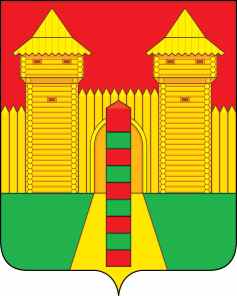 АДМИНИСТРАЦИЯ  МУНИЦИПАЛЬНОГО  ОБРАЗОВАНИЯ «ШУМЯЧСКИЙ   РАЙОН» СМОЛЕНСКОЙ  ОБЛАСТИПОСТАНОВЛЕНИЕот 13.02.2024г. № 68          п. Шумячи           В соответствии со статьями 99, 100 Жилищного Кодекса Российской                   Федерации, на основании списка детей-сирот и детей, оставшихся без попечения родителей, лиц из числа детей-сирот и детей, оставшихся без попечения                      родителей, которые подлежат обеспечению жилыми помещениями,                              утвержденного Приказом Департамента Смоленской области по образованию, науке и делам молодежи от 16.06.2016 г. № 468, постановлением Администрации муниципального образования «Шумячский район» Смоленской области от    07.12.2023г. №567 «О  предоставлении жилого помещения специализированного жилищного фонда муниципального образования «Шумячский район» Смоленской области, на основании свидетельство о смерти от 19.12.2023г. II-МП № 596851          Администрация муниципального образования «Шумячский район»                   Смоленской областиП О С Т А Н О В Л Я Е Т:Прекратить действие договора найма жилого помещения специализированного жилищного фонда муниципального образования «Шумячский район» Смоленской области от 07.11.2023г. № 36 на квартиру, расположенную по адресу: Смоленская область, Рославльский район,                                 г. Рославль, ул. Комсомольская, дом 5, квартира 54 (далее - Квартира), общей площадью 43,5 кв.м., предоставленную Старовойтову Виталию Сергеевичу 02.10.1991 года рождения, в связи с его смертью.         2. Отделу экономики, комплексного развития и инвестиционной деятельности Администрации муниципального образования «Шумячский район» Смоленской области внести соответствующие изменения в реестр муниципальной собственности.         3. Настоящее постановление вступает в силу со дня его подписания.И.п. Главы муниципального образования«Шумячский район» Смоленской области                                          Д.А. КаменевО прекращении действия договора найма жилого помещения для детей – сирот и детей, оставшихся без попечения родителей, лиц из числа детей- сирот и детей, оставшихся без попечения родителей.